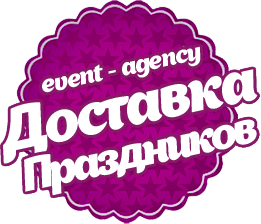 Наш номер: 226-14-13ОРГАНИЗАЦИЯ ДЕТСКИХ ВЫПУСКНЫХ ПРАЗДНИКОВВыпускной праздник - волнующий момент в жизни каждого ребенка , ведь в этот день ребята становятся ещё на ступеньку старше и взрослее. В самый главный вечер для выпускников и учителей хочется, чтобы всё прошло превосходно!  Незадолго до выпускного праздника в 1-4 классах родители и учителя пытаются решить, каким будет праздник – ярким, активным, волшебным, интересным и зажигательным? Конечно, именно таким он и будет, и праздничные специалисты агентства «Доставка праздников» с радостью устроят незабываемый выпускной праздник в 4 классах и возьмут все хлопоты по организации на себяС первой минуты праздника и до фонтана разноцветных шариков, добрых и светлых поздравлений Учителя и родительский комитет смогут насладиться  настоящим праздником, ведь этот день важен не только для детей выпускного праздника в 4 классах, но и для родителей и учителей!Мы можем организовать выпускной праздник в различной тематике, от классики с ведущими, оформлением шарами в виде звонка, фонтанов из шаров , гирлянд и до стилизованных вечеринок с тематической атрибутикой, музыкальным сопровождением, необычным сюжетом и ведущими в соответствующем образе. Вы можете выбрать любых персонажей с нашего сайта ДОСТАВКА-ПРАЗДНИКОВ.РФ
Ниже представлены самые яркие тематики проведения детского выпускного праздника.Выпускной праздник в классическом стилеКлассические ведущие либо сказочные персонажи, программа с интересными играми, конкурсами на школьную тематику, танцами, атрибутикой в виде школьных принадлежностей, пригласительные в форме колокольчика и многое другоеОформление шарами в праздничном классическом стиле:Гелиевые шарики от 30 руб/шт ( можно пустить под потолок, привязать к стульчикам, сделать красивые напольные фонтанчики и многое другое)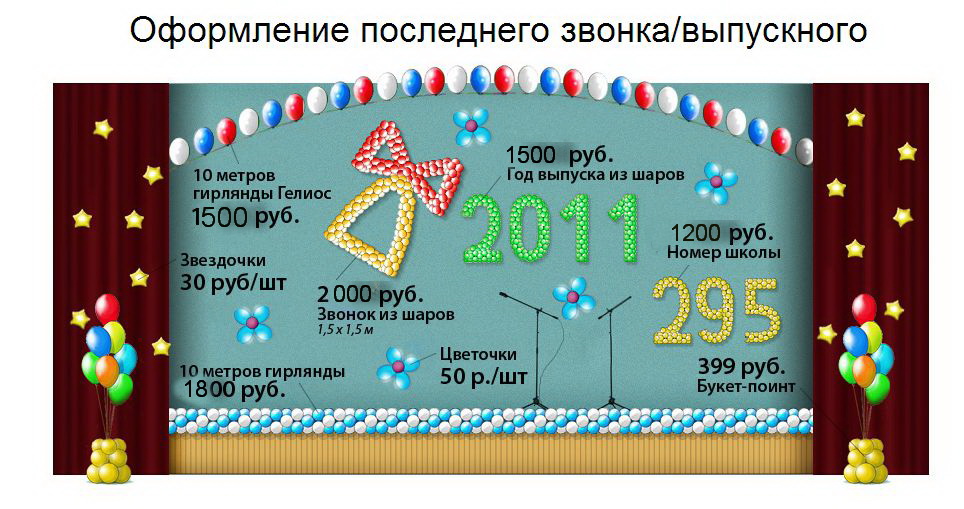 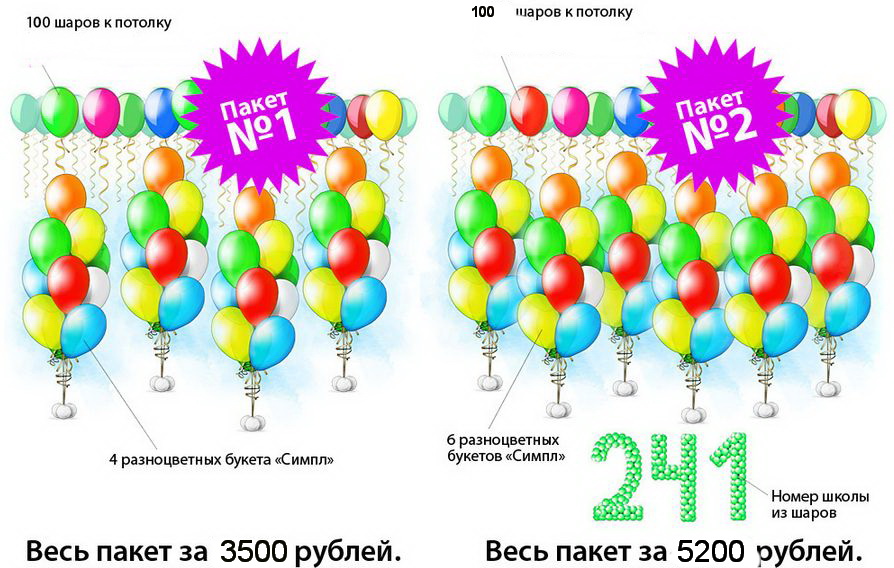 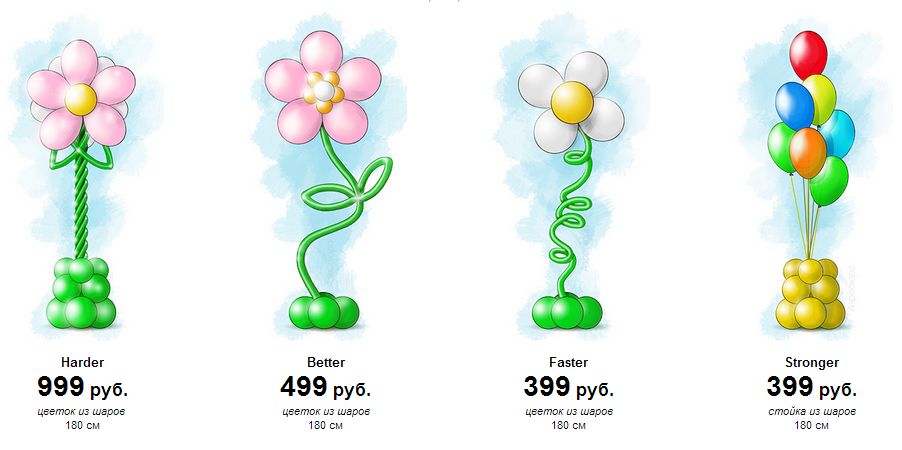 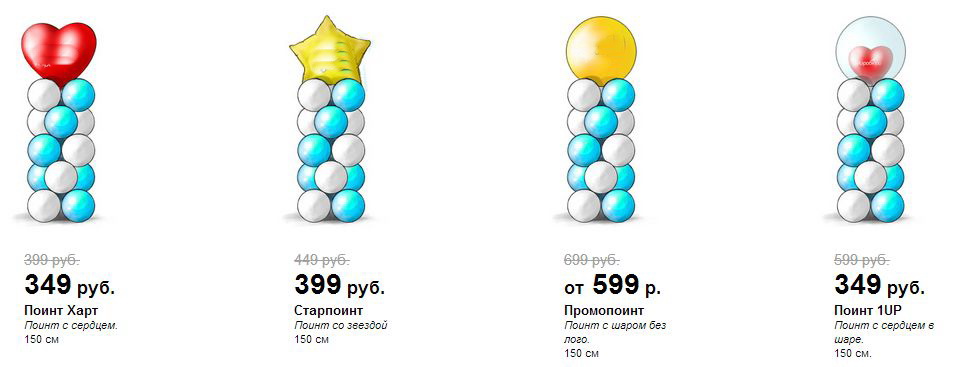 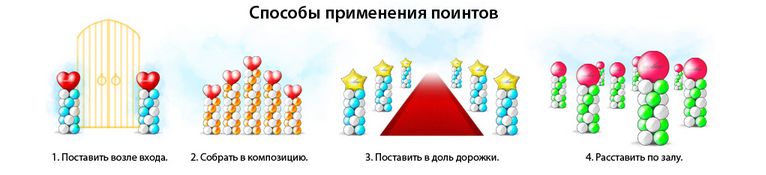 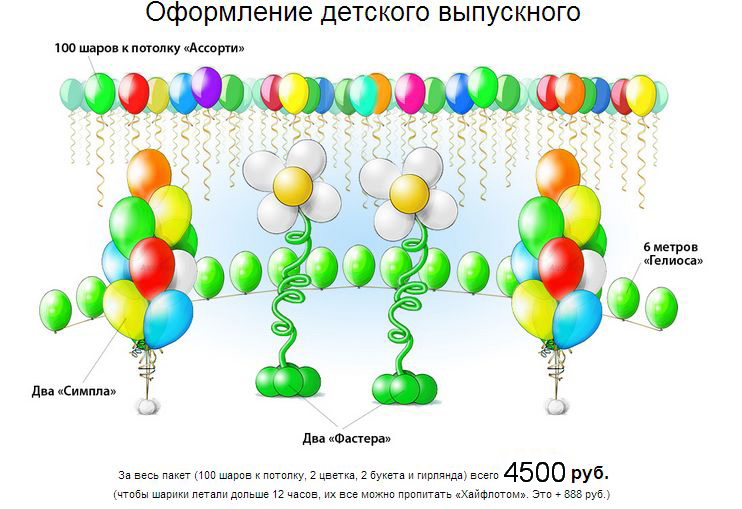 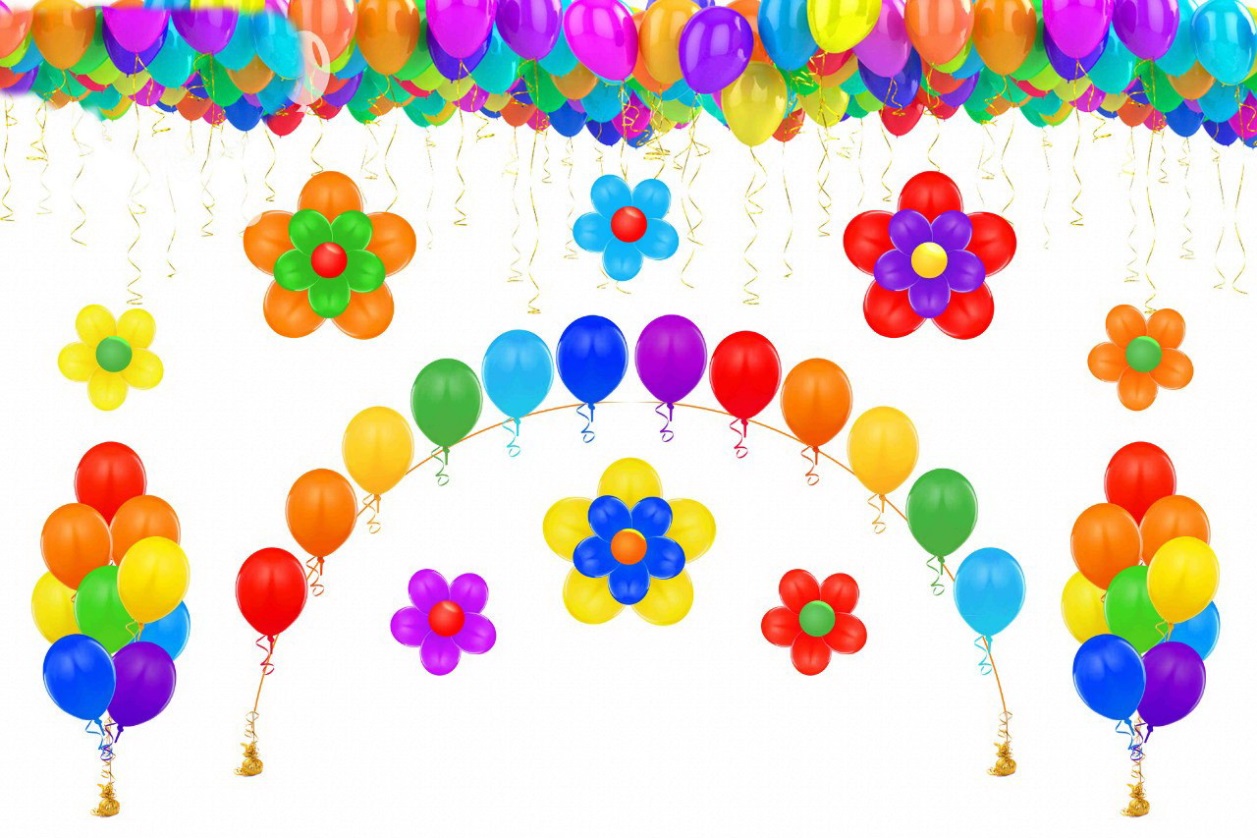 Комплекс «Радуга» : Шары под потолок(30 шт), Букеты шаров(2 шт) ,Арка( 5м) Цветочки из шаров(мал. 7 шт, бол. 3 шт)=2500 руб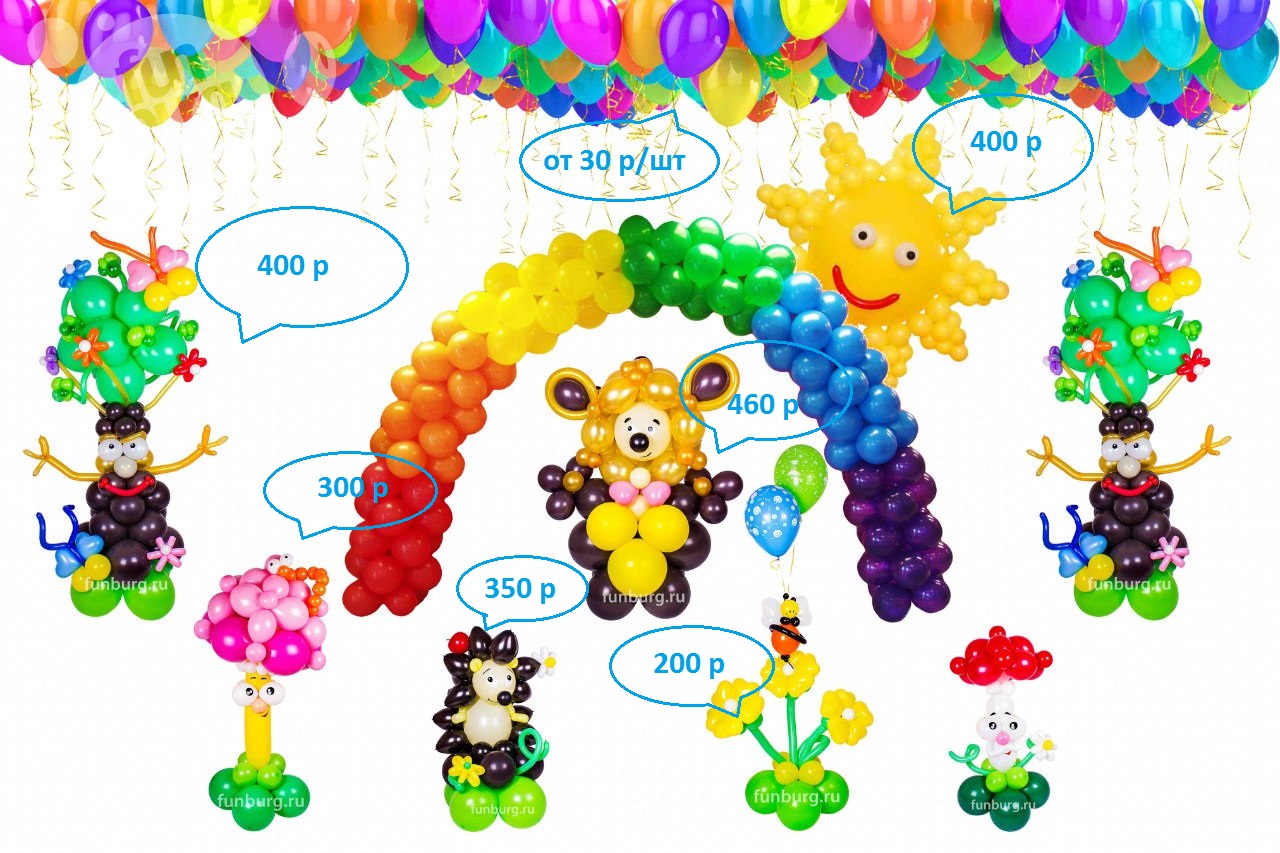 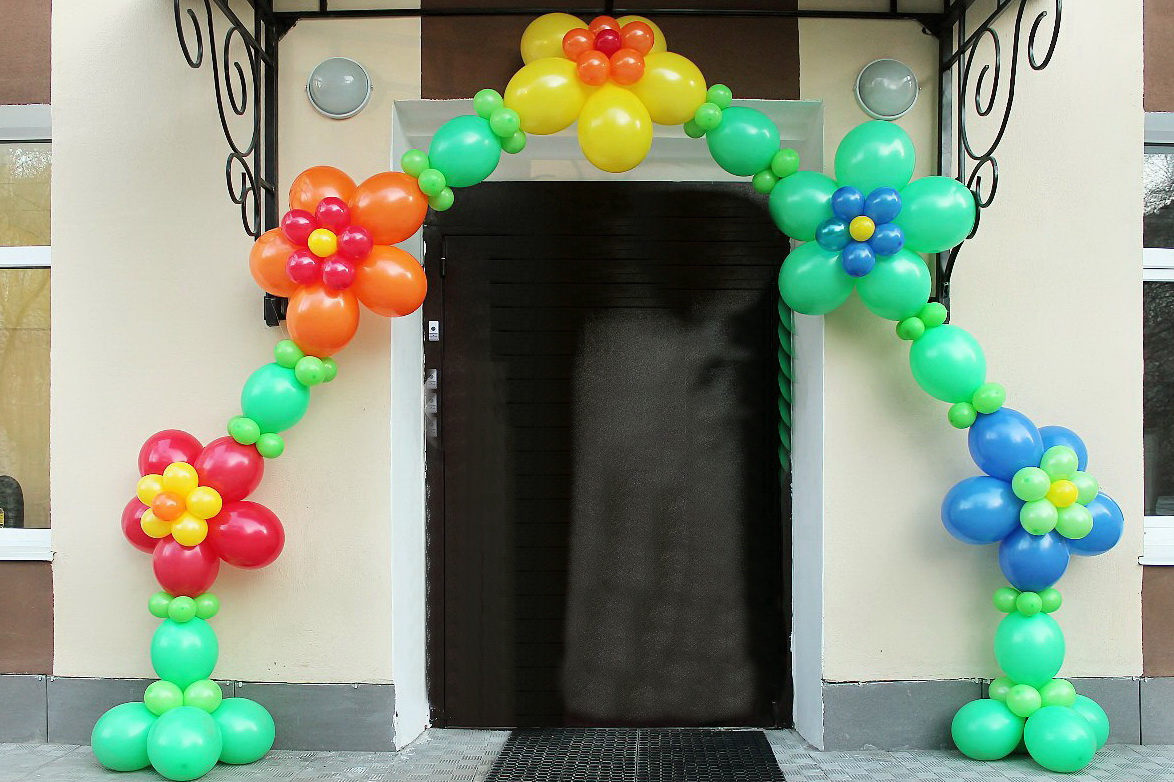 Арка 220х220 см. Цена 1600 р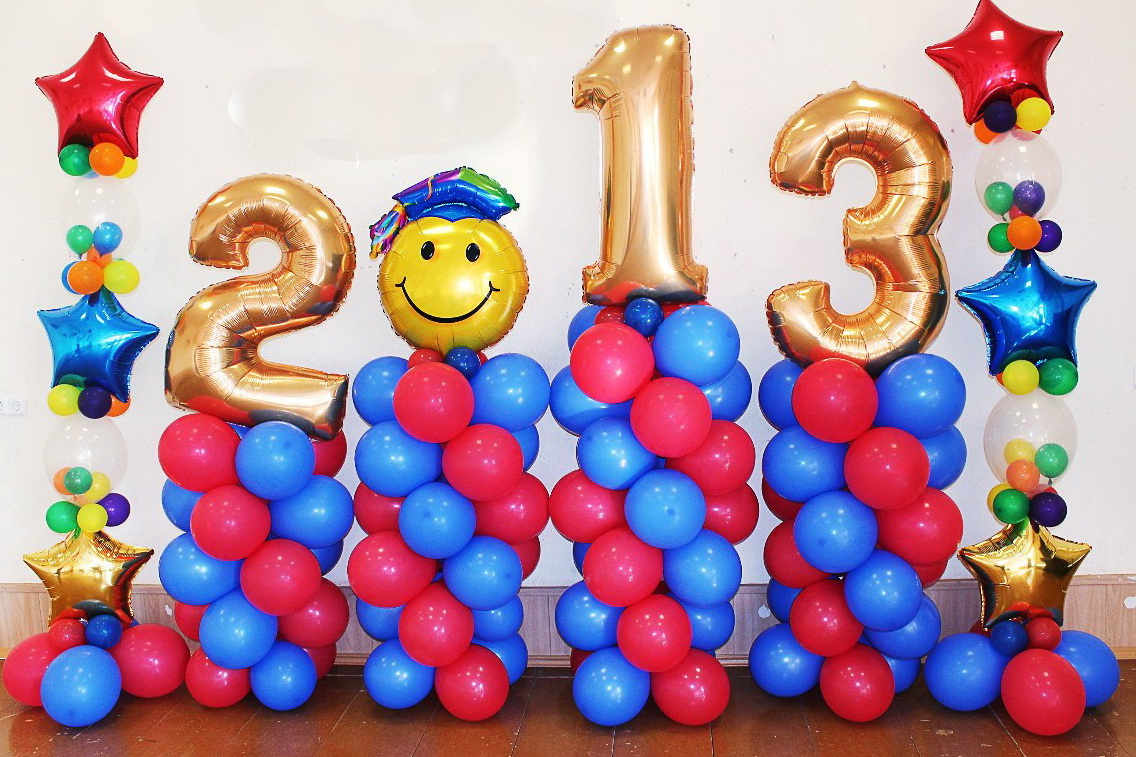 Композиция « Год выпуска» = 2000 руб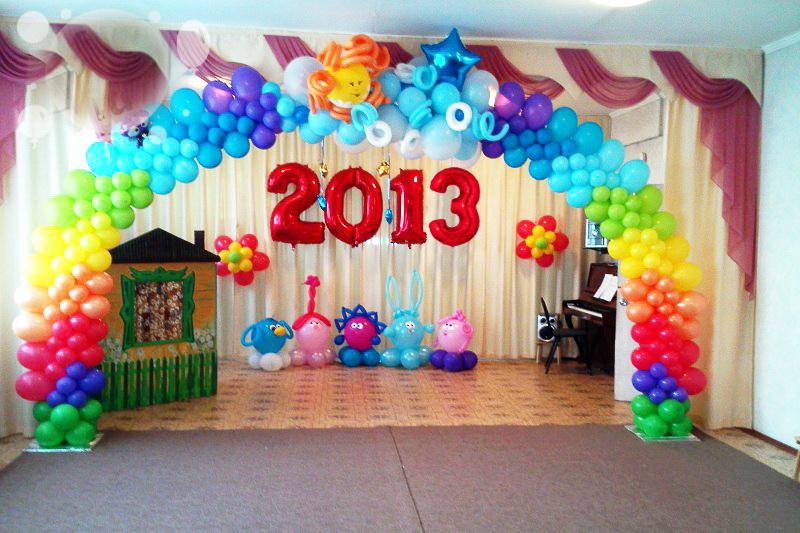 Радужный комплекс : арка (3х2,2 м) , смешарики 5 шт, год выпуска = 5500 руб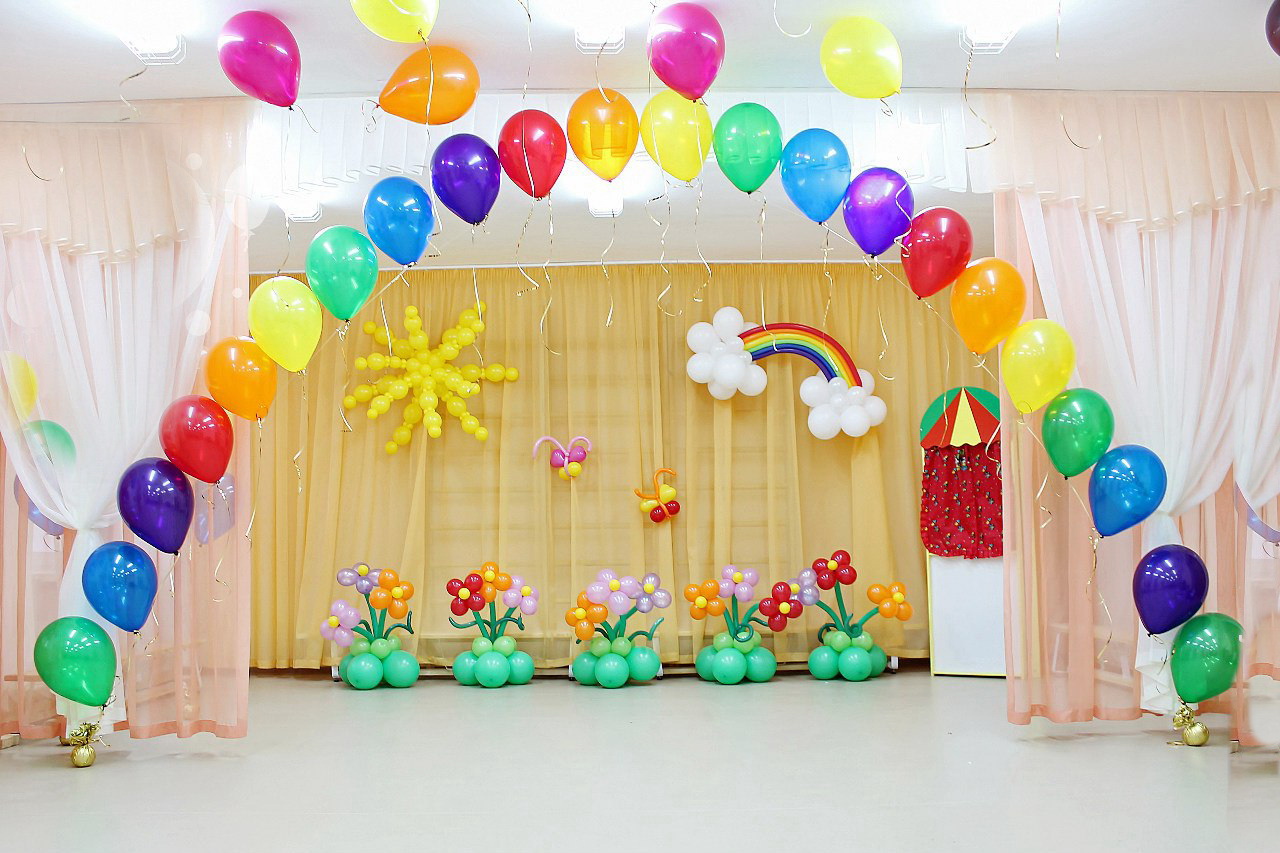 Комплексное оформление. Радуга, солнышко, 2 бабочки, 2 букетов, арка 5м=1800 руб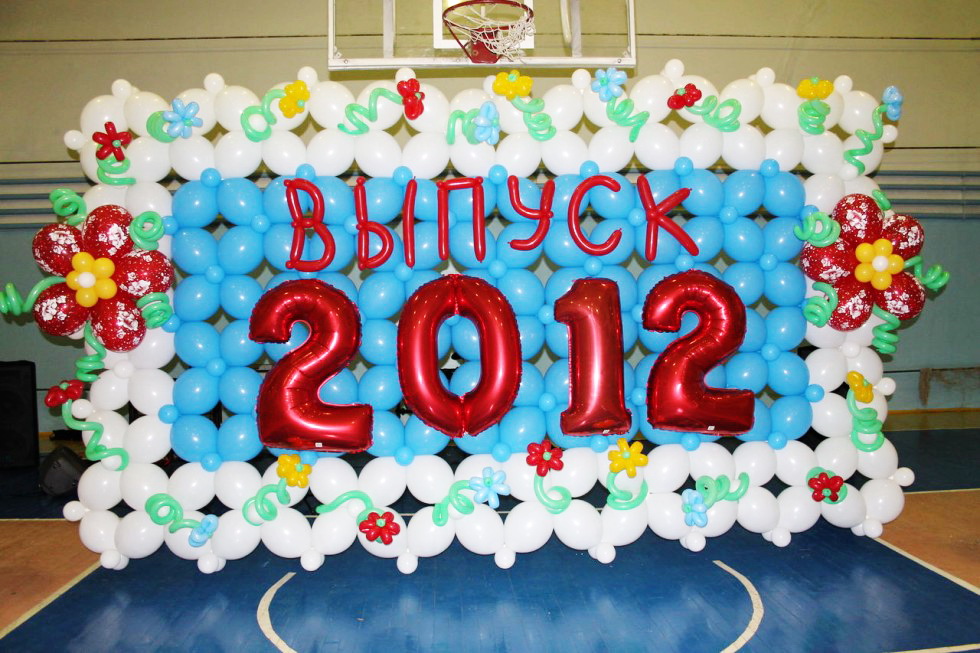 Панно 220х300 с декоративными элементами. Цена 5280 рубТорты                                                        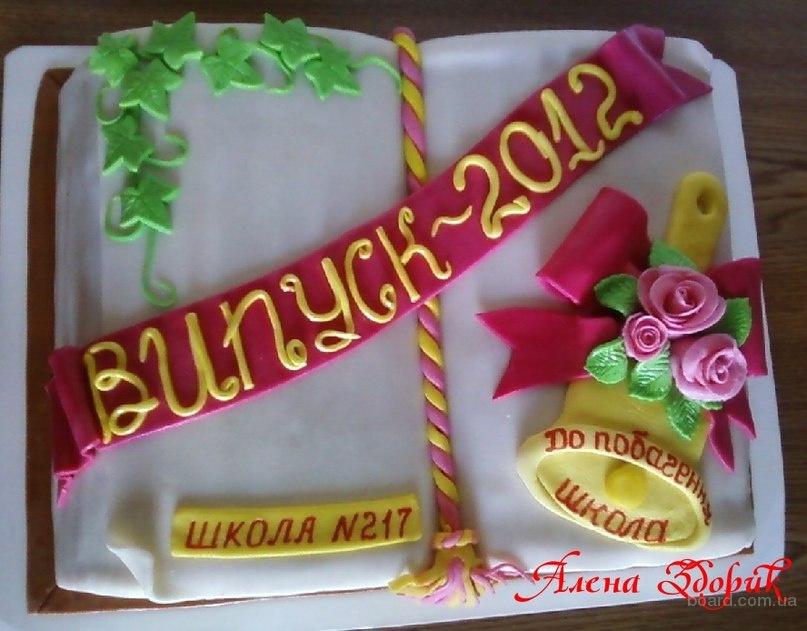 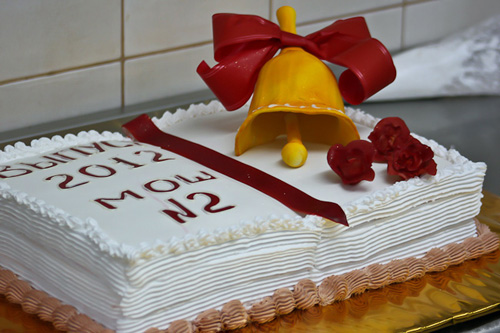 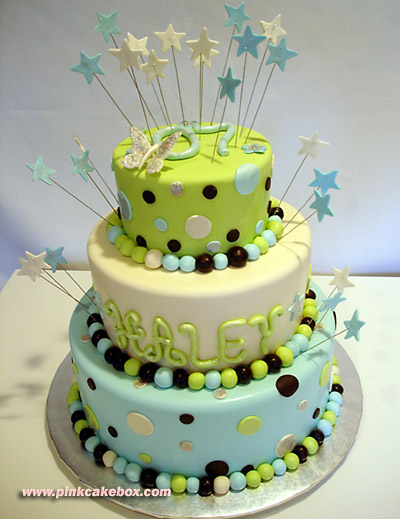 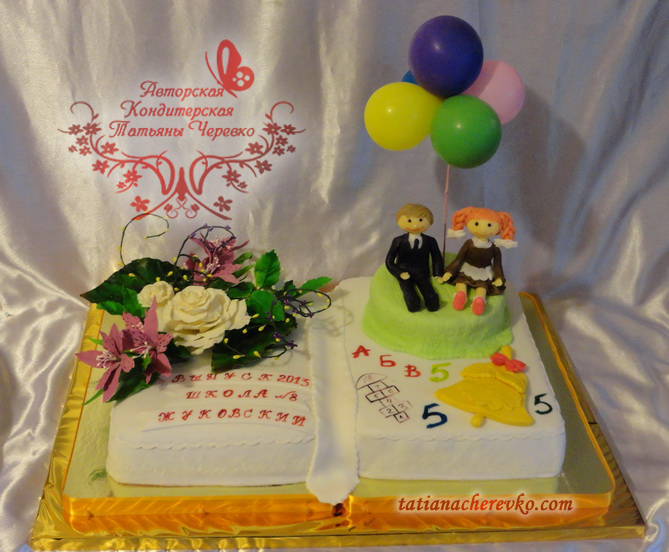 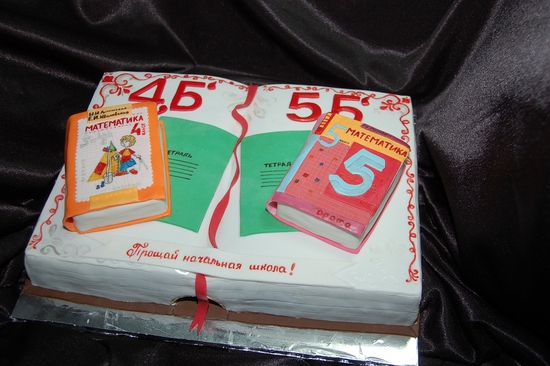 Выпускной праздник в стиле «ANGRY BIRDS»Сценарий выпускного вечера по мотивам знаменитой и очень любимой детьми игры ANGRY BIRDS. Ведущие в ярких образах героев игры. Сценарий тесно связан с игрой. Дети- это птички, которые закончили начальную школу, и летят уже в средние классы. Детей ожидает яркая игровая и развлекательная программа, оформление помещения , атрибутика, пригласительные и дипломы в стиле  любимой игры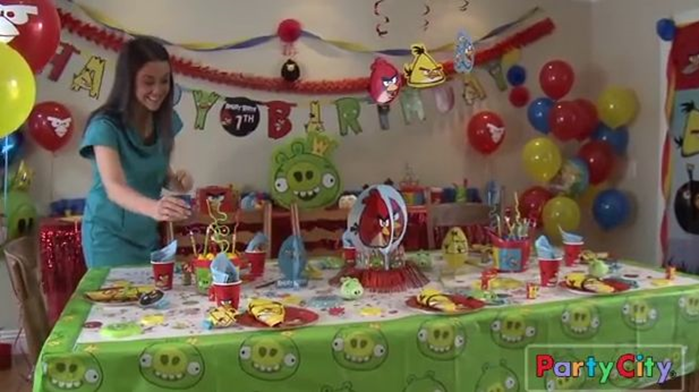 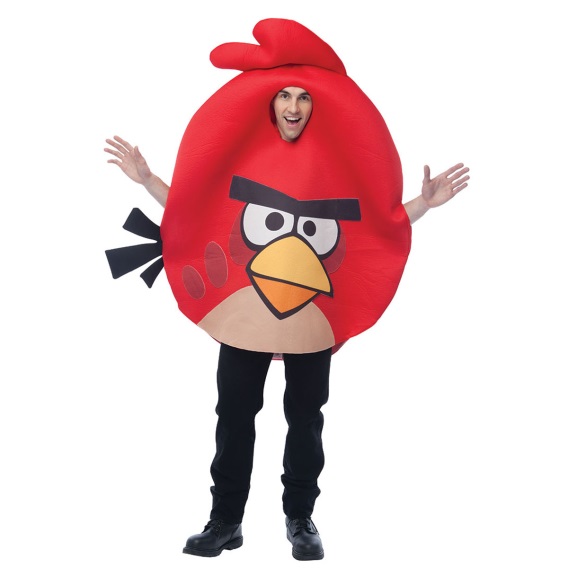 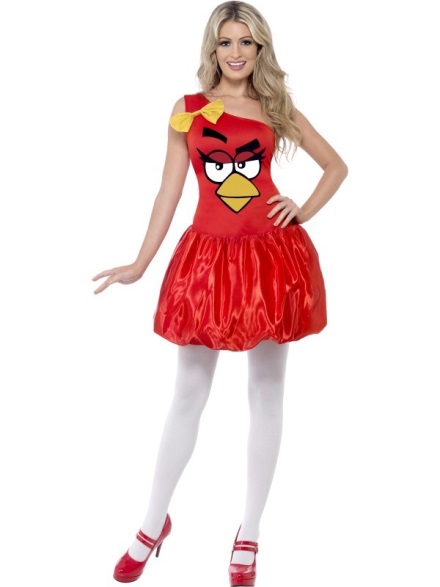 Оформление шарами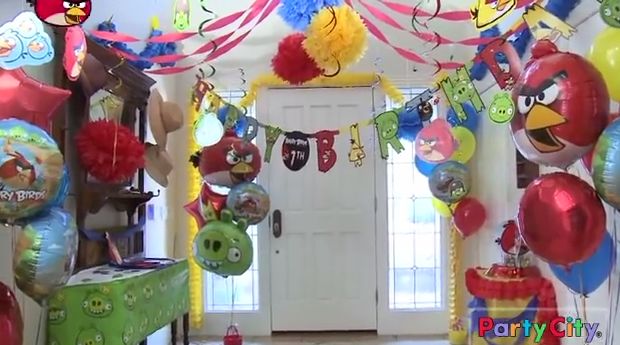 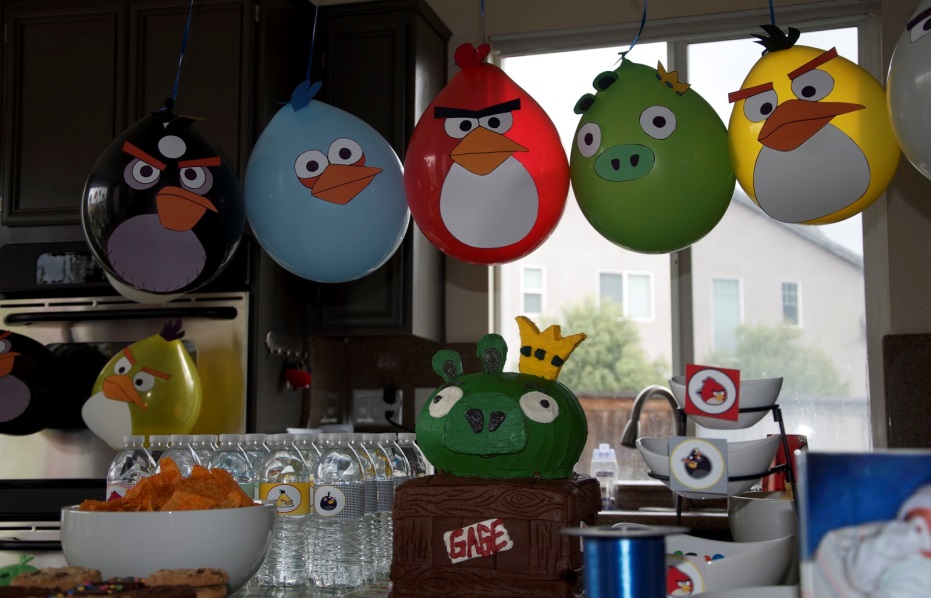 Торты и пирожные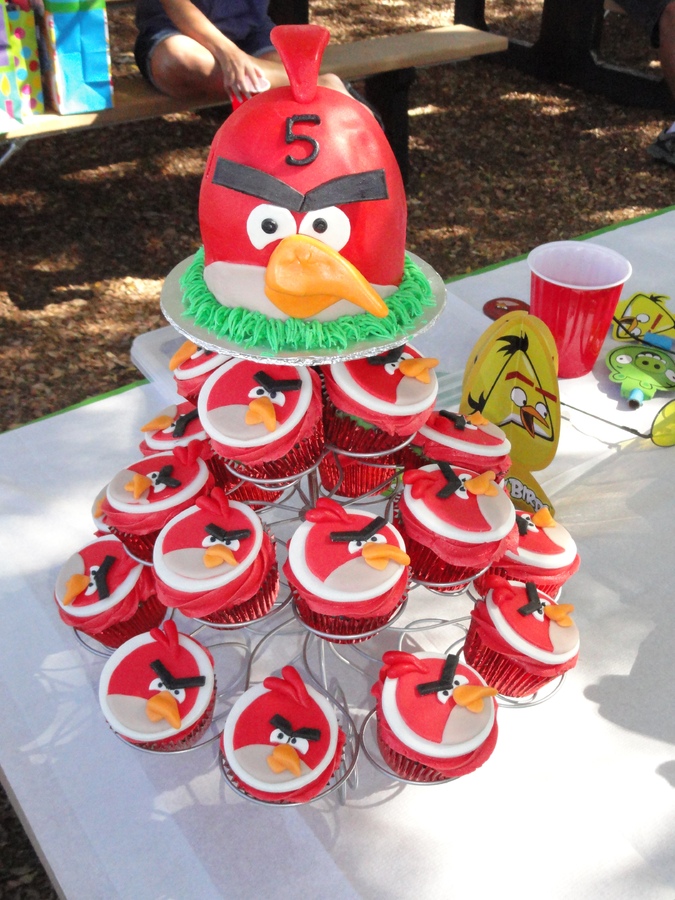 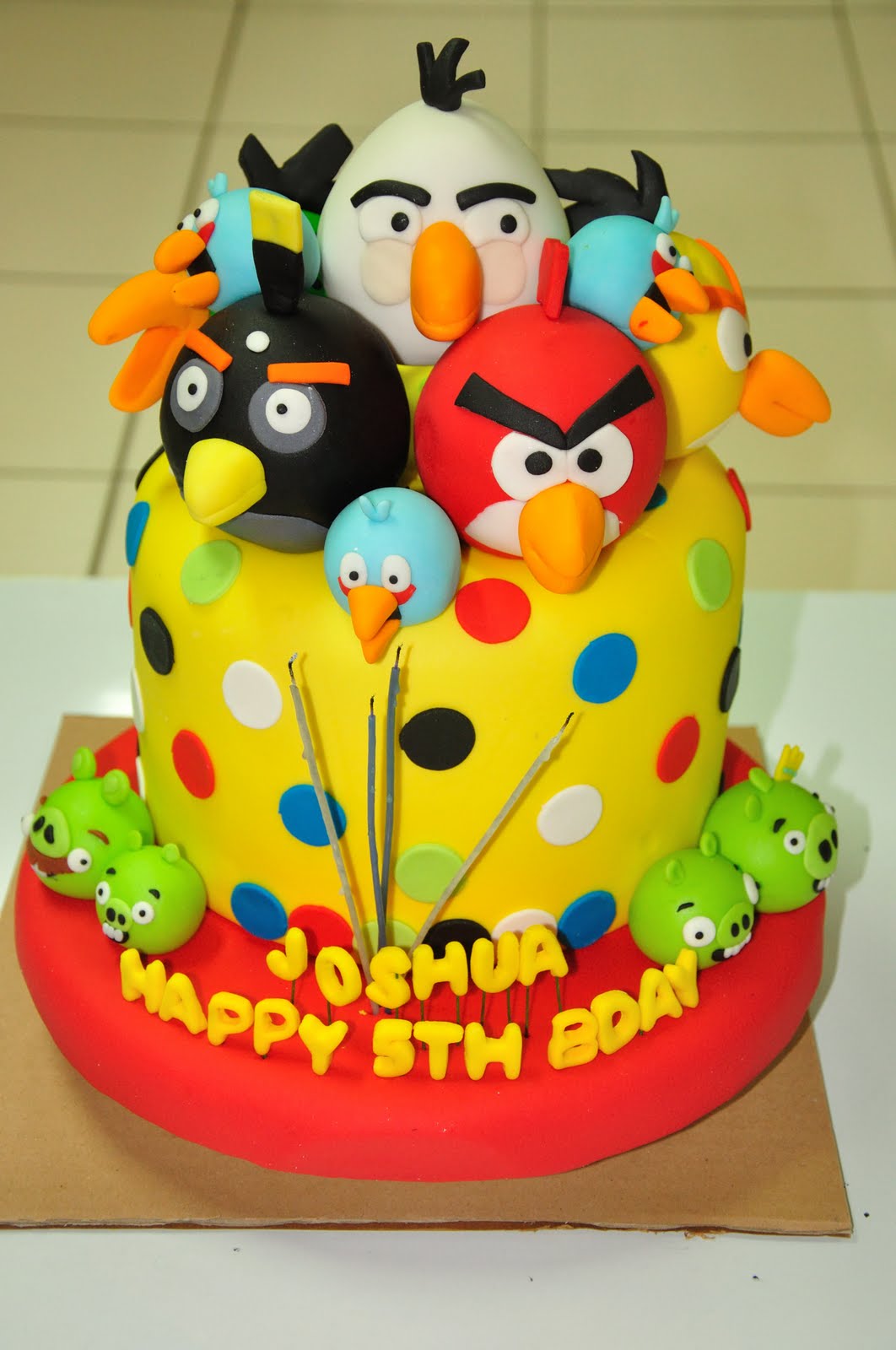 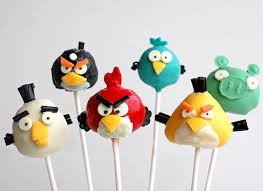 Выпускной праздник в Гавайском стилеВ настоящее время- Гавайская вечеринка пользуются огромной популярностью как среди взрослых так и среди детей. Да-да! Ведь Гавайи-это море, солнце , цветы, пальмы, фрукты, пляж, зажигательная музыка и танцы-танцы-танцы. Детям на время праздника раздаются гавайские очки и леи ( цветочные ожерелья). Веселая Гавайская развлекательная программа	.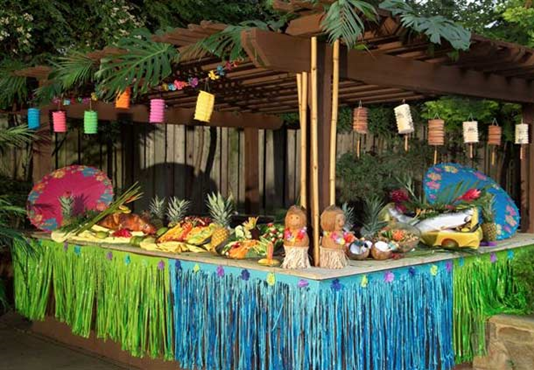 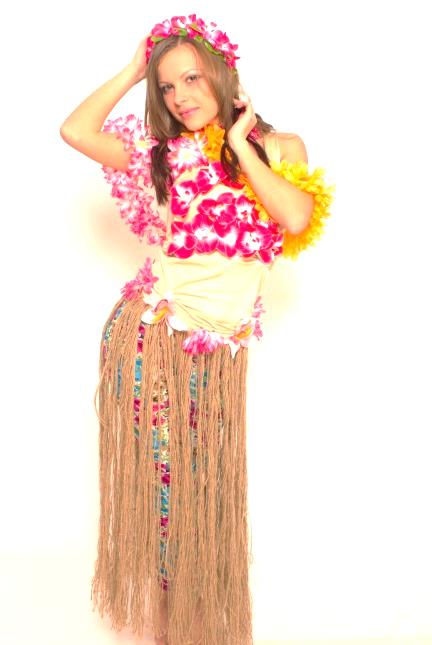 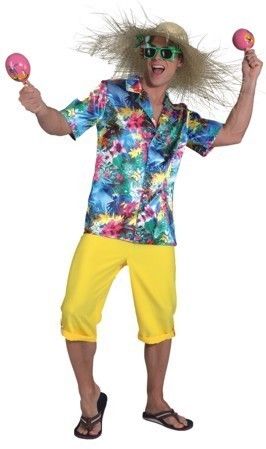 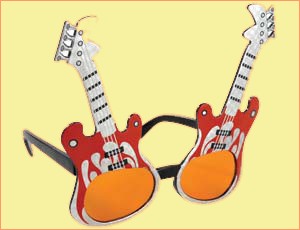 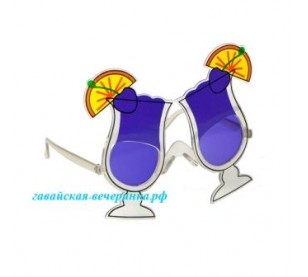 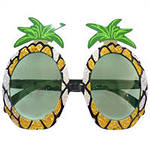 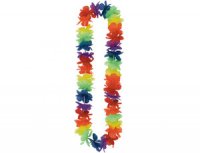 ОФОРМЛЕНИЕ ШАРАМИ В ГАВАЙСКОМ СТИЛЕ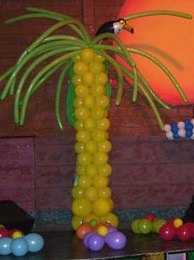 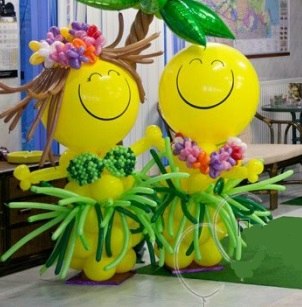 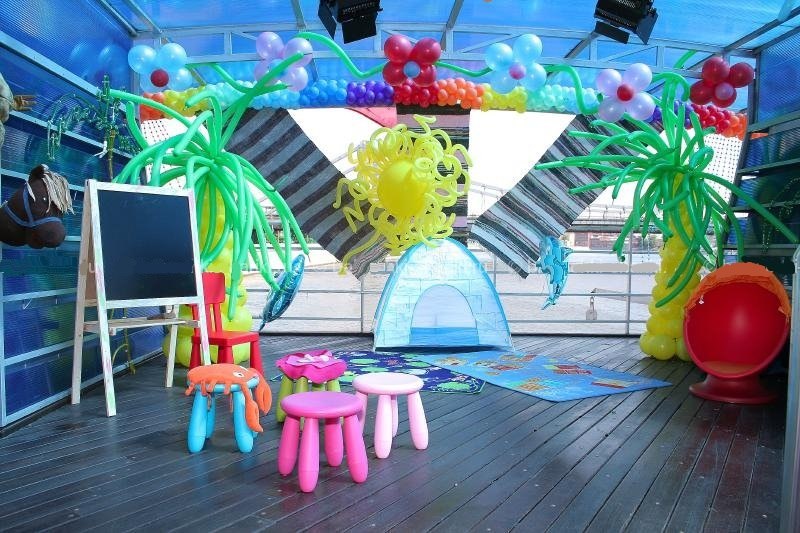 Человечки- 600 руб 1шт ( высота 1,5-2 м)
Пальма с попугаем- 600 руб ( высота 1,8 м)
Композиция ( 2 пальмы, гирлянда 5 м , цветы 5 шт)=3000 руб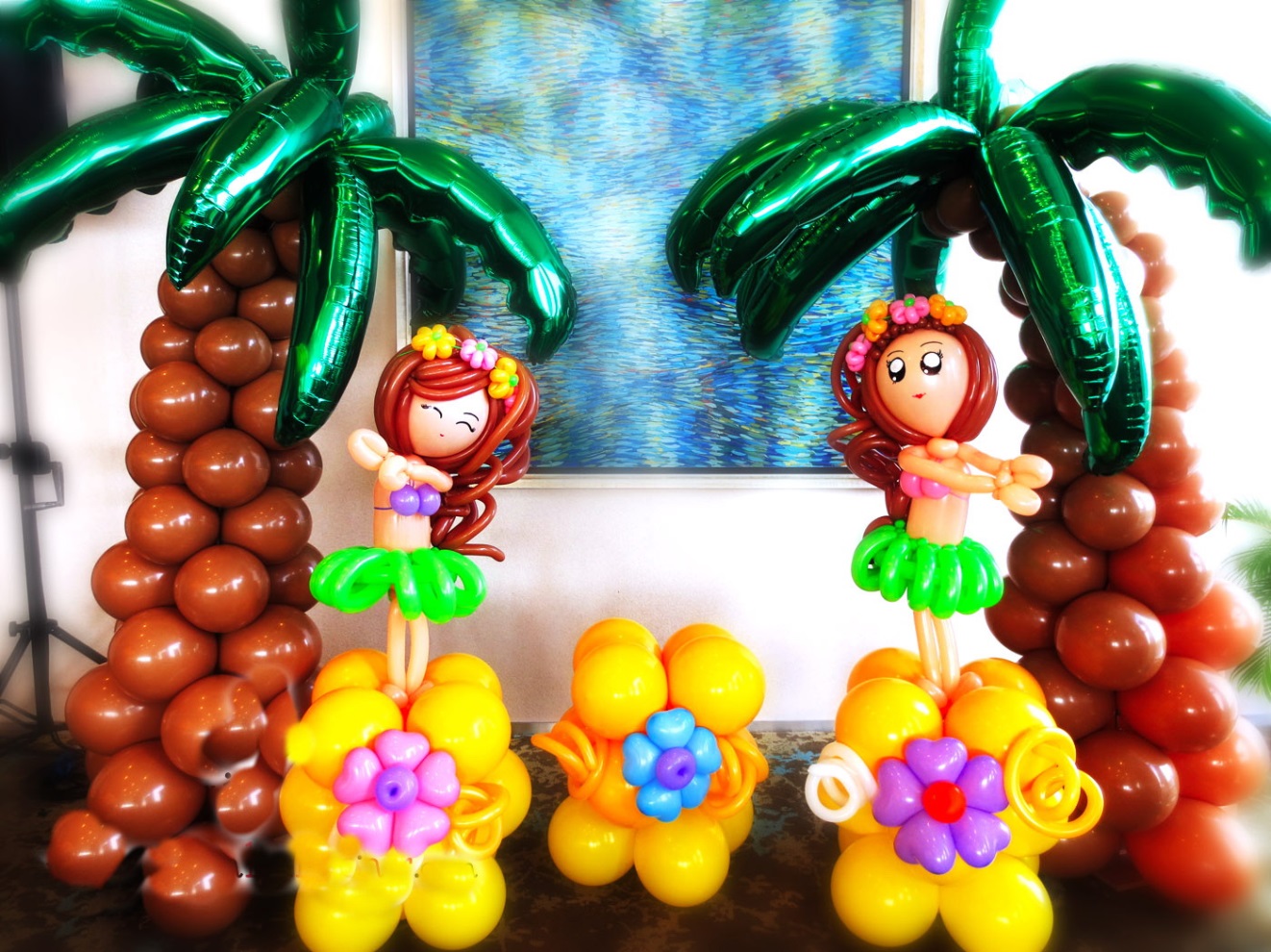 Пальма 180 см= 780 руб. Гавайская девочка= 570 рубПальмы. Большая 180 см= 970 руб. Маленькая 120 см= 550 рубГавайские торты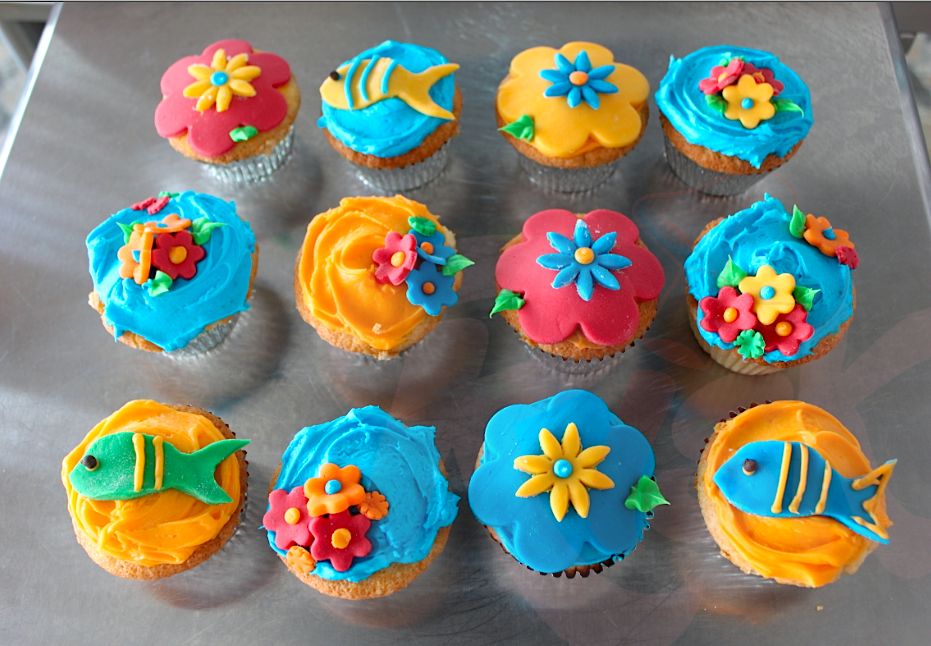 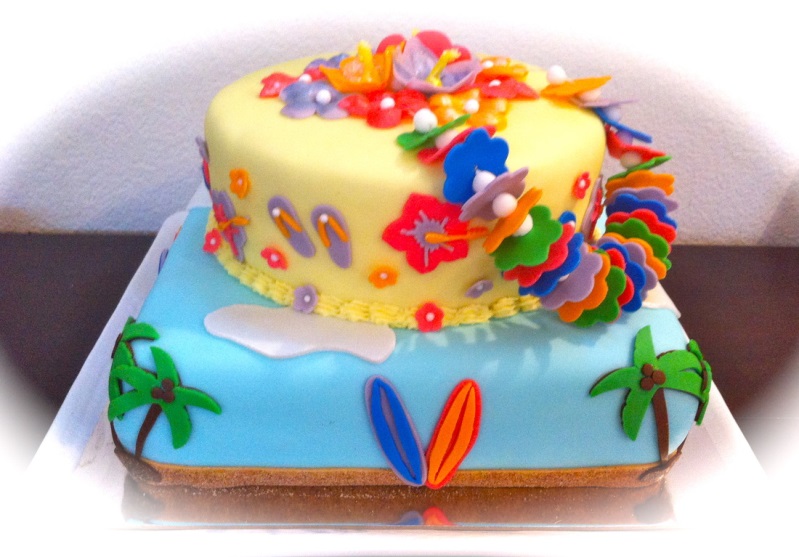 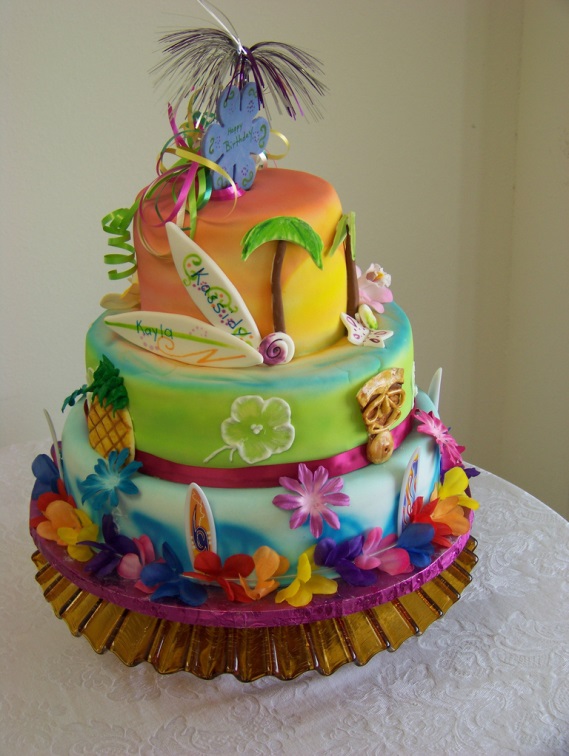 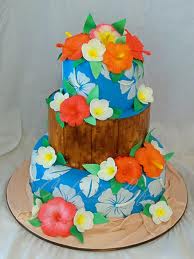 Выпускной в пиратском стилеУвлекательное морское приключение с любимыми героями Джеком Воробьем и Элизабет Суонн в поисках клада.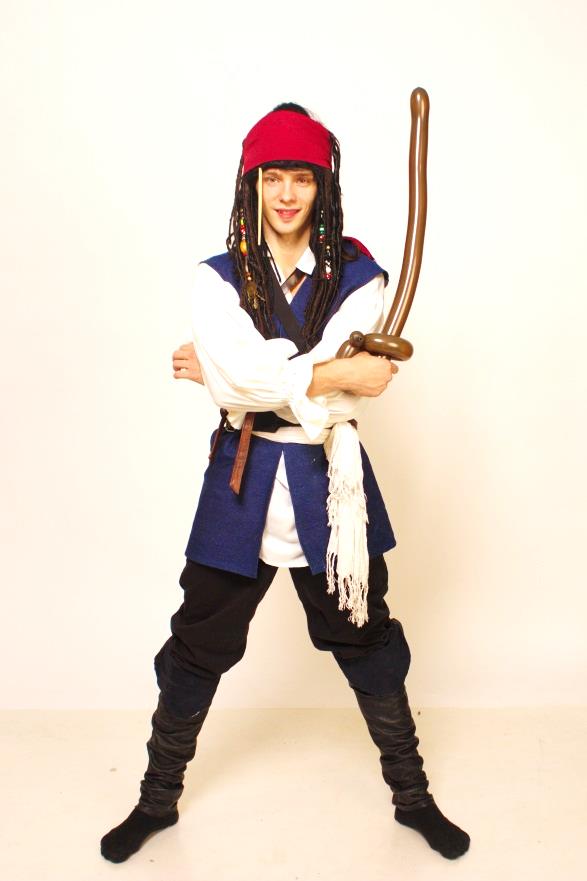 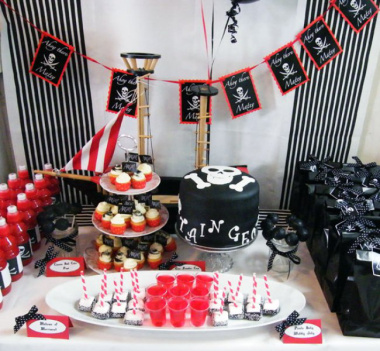 Оформление шарами в пиратском стиле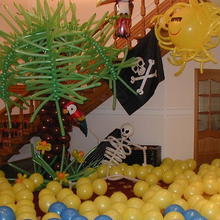 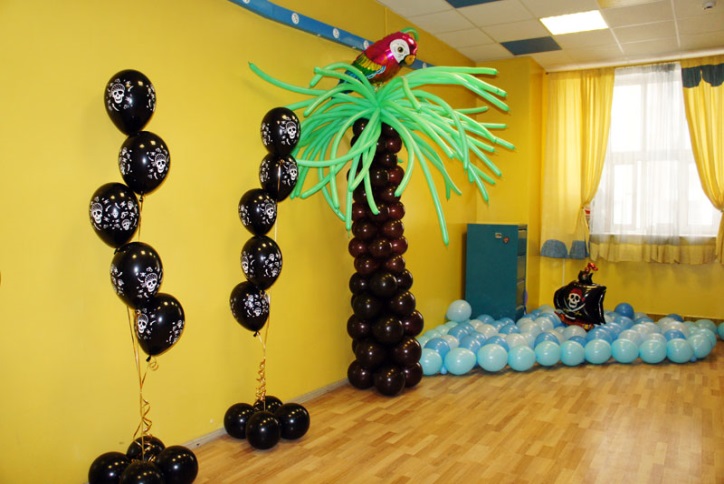 «Пираты» . Фонтан из 5 шаров =200 руб, Пальма( высота 170 см)=700 рТорты и пироженое   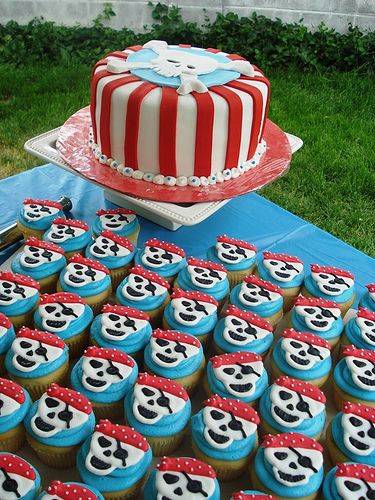 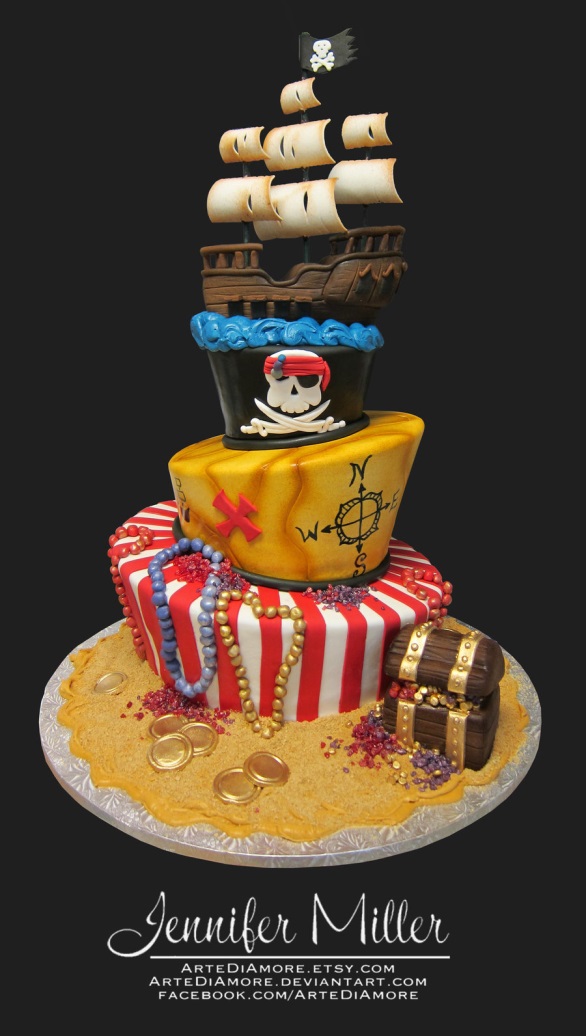 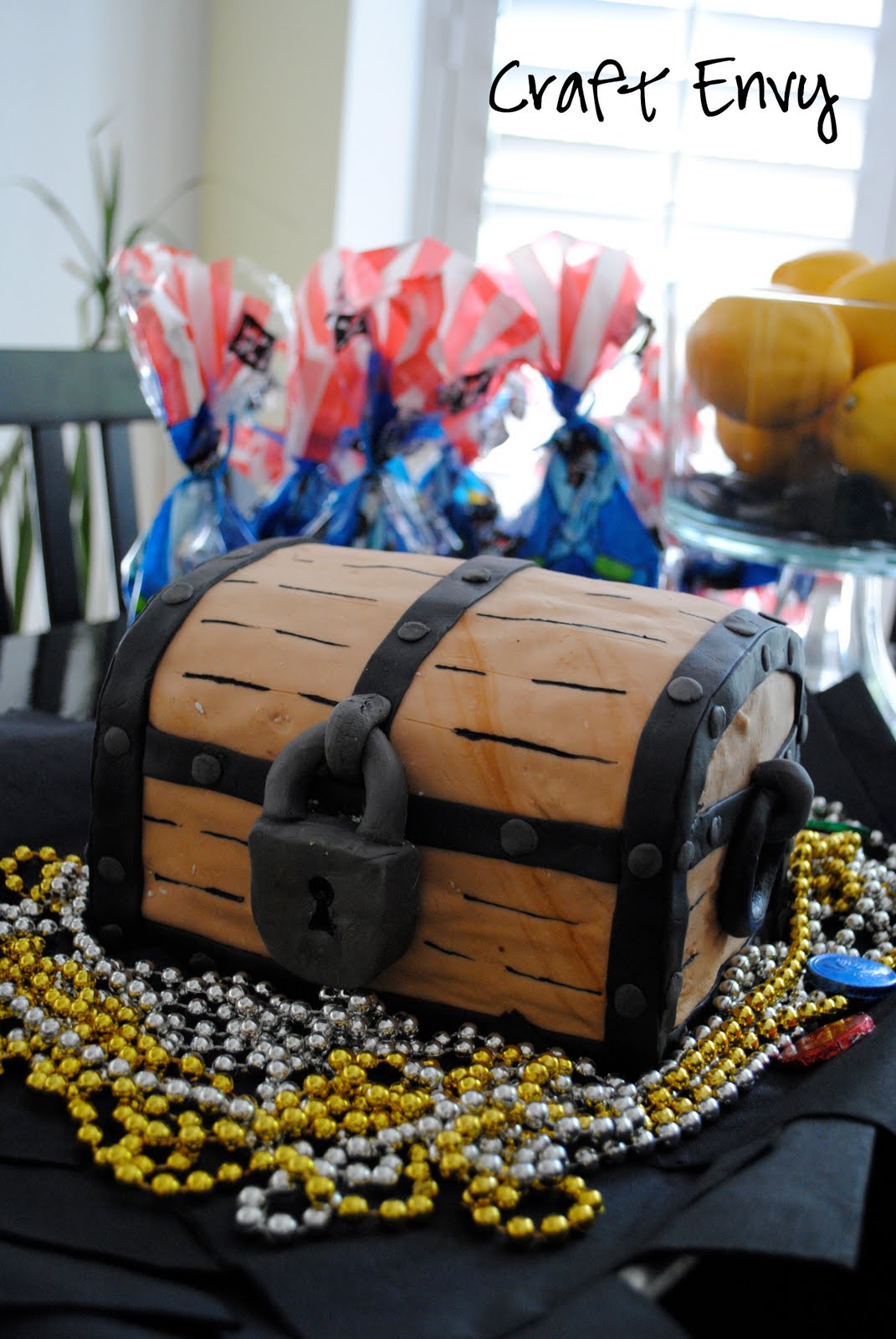 Выпускной по мотивам сказки «АЛИСА В СТРАНЕ ЧУДЕС»Удивительные сказочные приключения с Алисой и Шляпником. Дети становятся взрослее, и в их жизни становится все меньше и меньше сказок. Программа включает интересные игры, конкурсы и приключения. 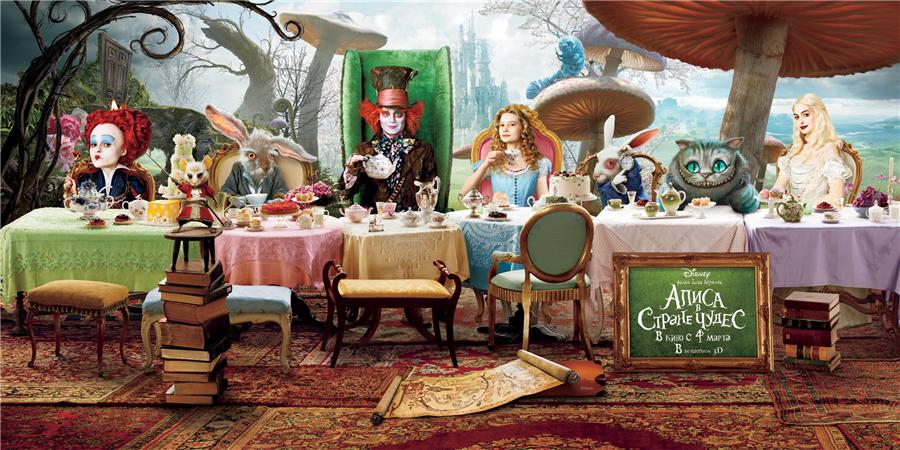 Оформление воздушными шарамиЛегкое, воздушное оформление в приятных и нежных тонах и атрибутика полностью позволят окунуться в атмосферу сказки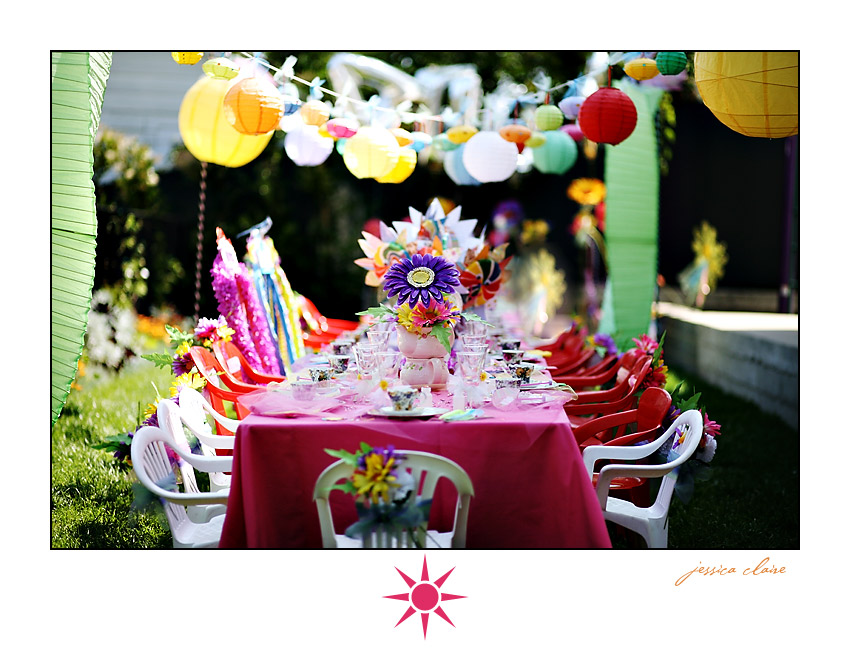 Торты и пирожные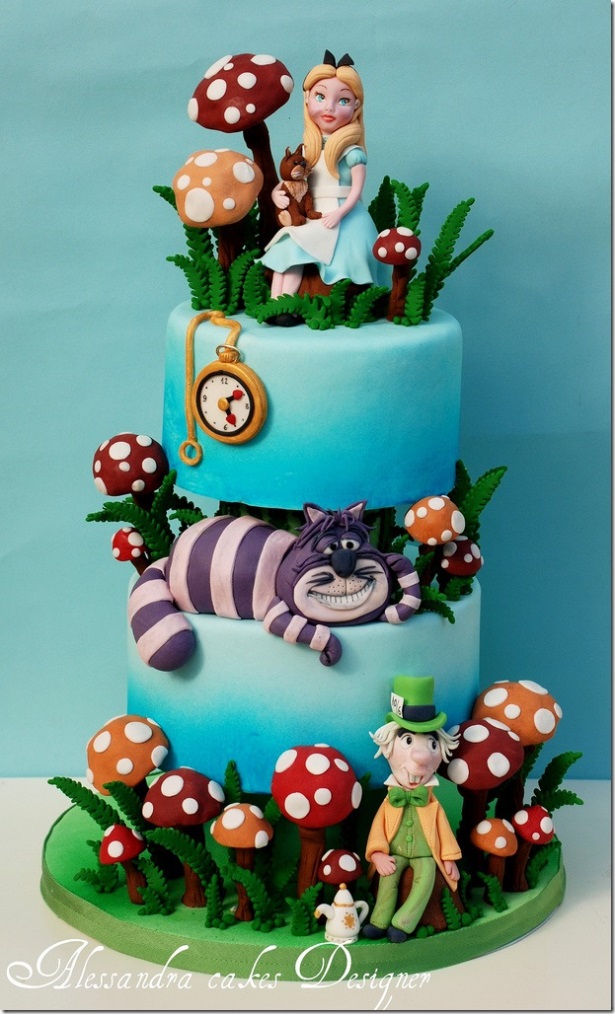 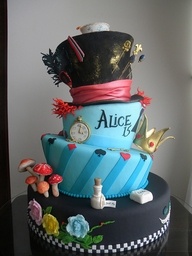 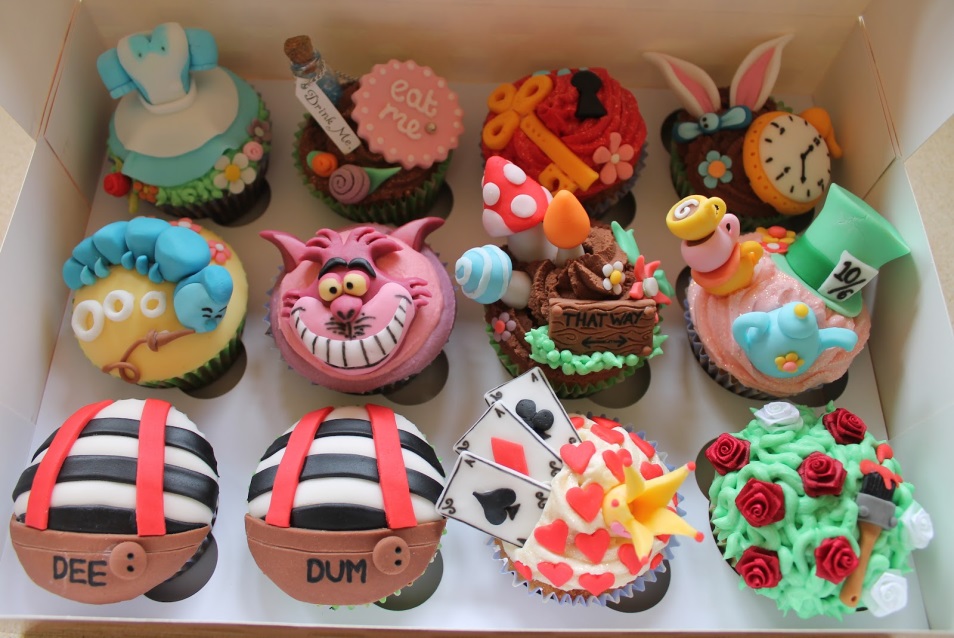 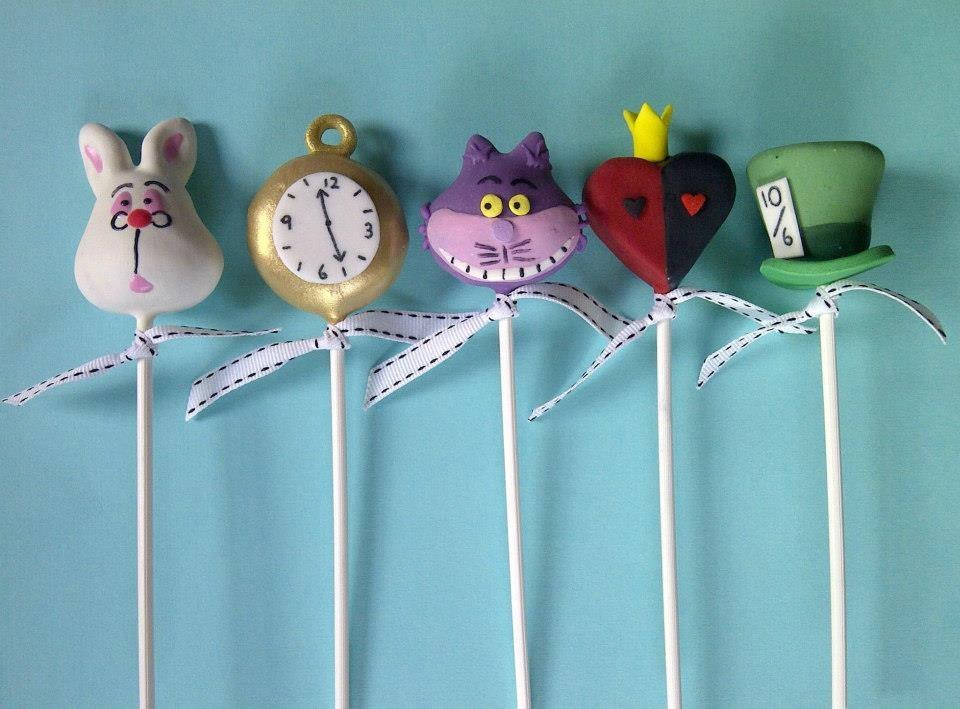 Выпускной в стиле ГОЛЛИВУДДети - это настоящие суперзвезды. Ведущие Ханна Монтана и Джастин Бибер встретят детей на красной ковровой дорожке. Их ожидает настоящая светская вечеринка. Конкурсы и игры связаны с творческими способностями детей, талантами, танцами и просто с безудержным весельем!Оформление шарами в стиле Голливуд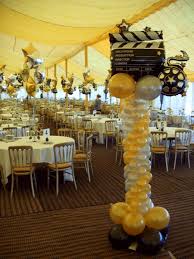 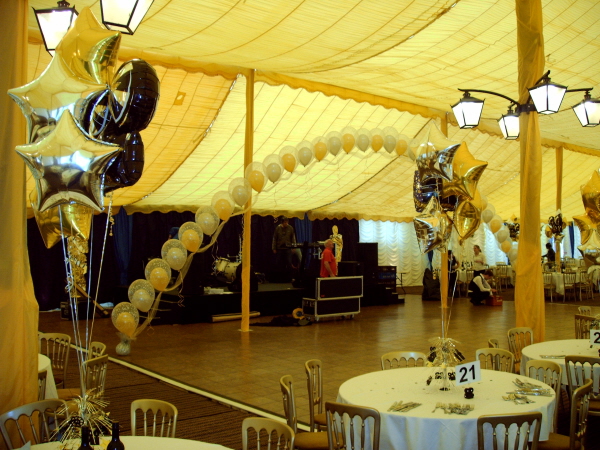 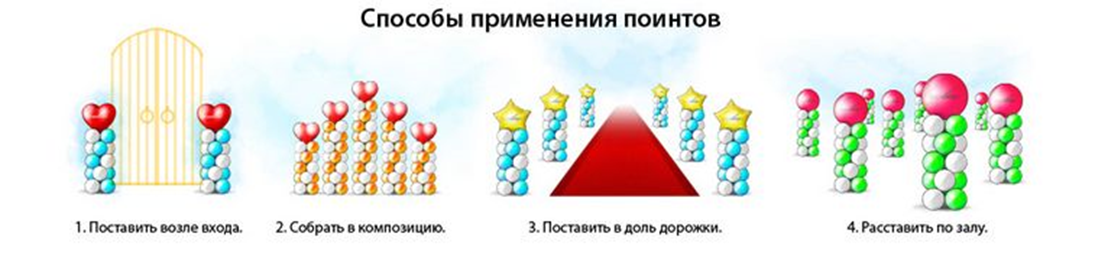 Торты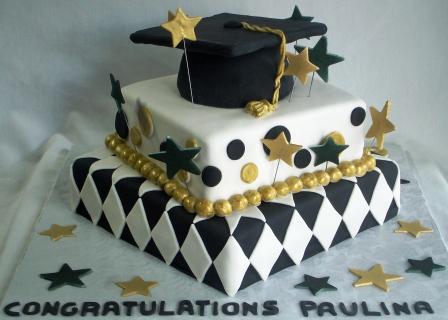 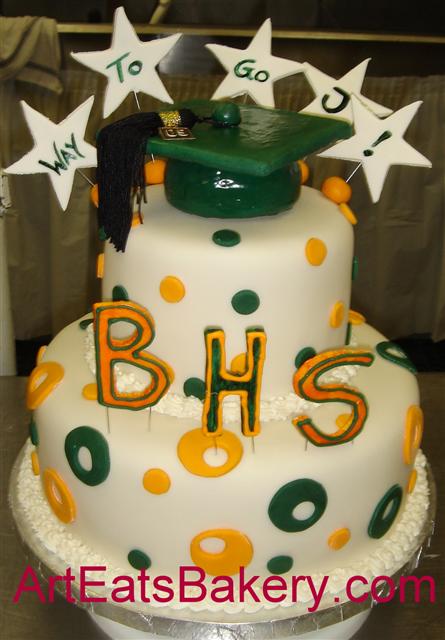 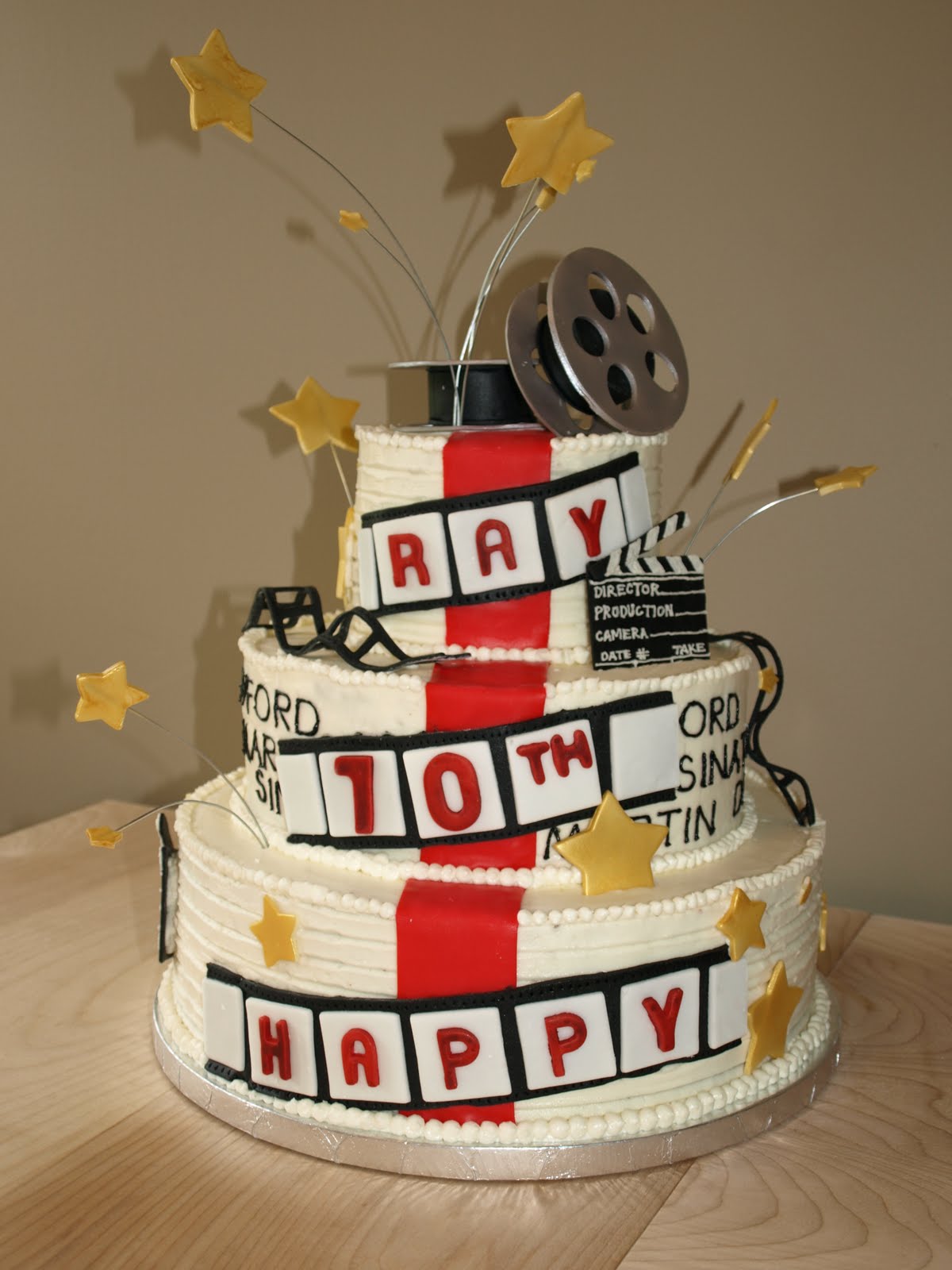 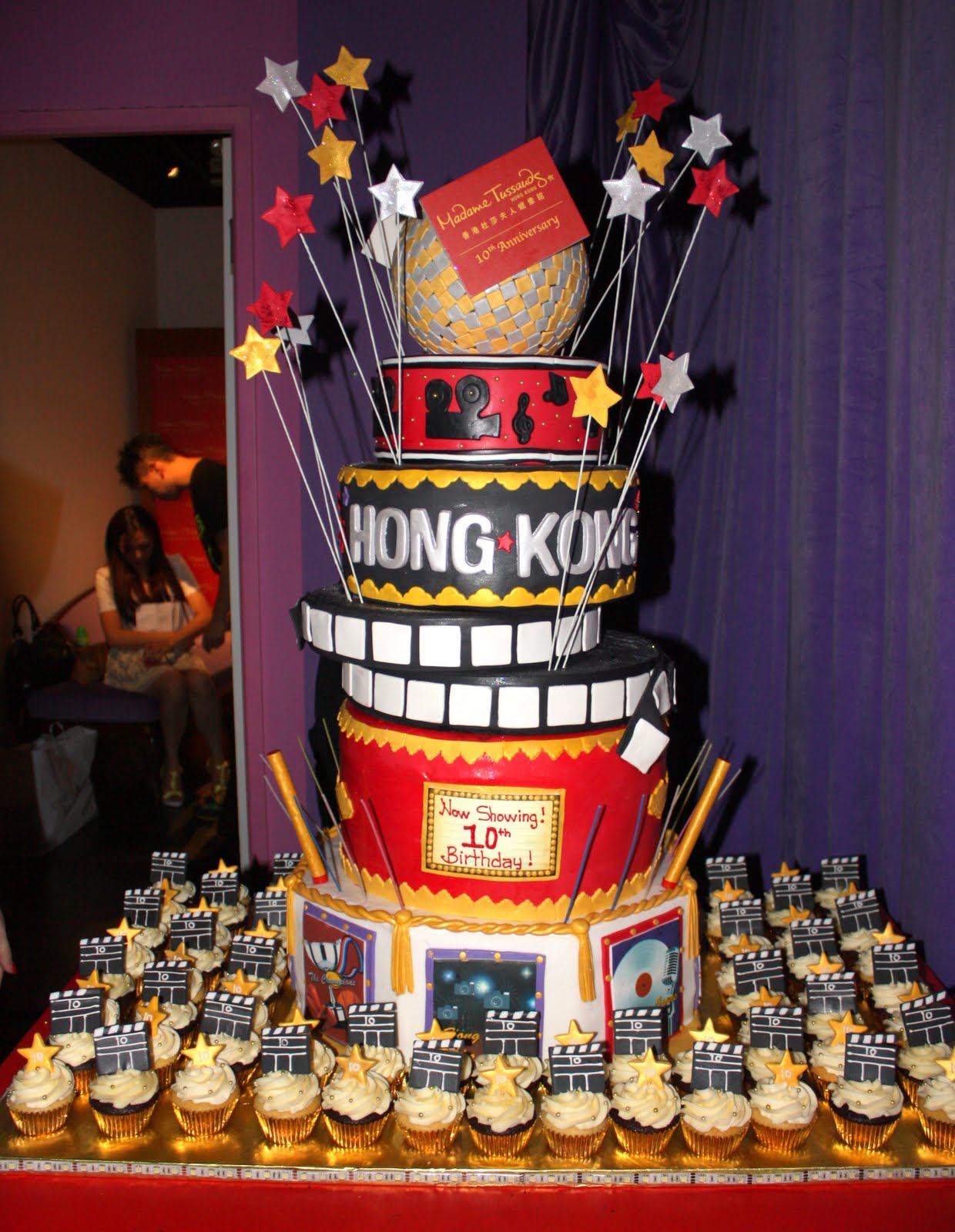 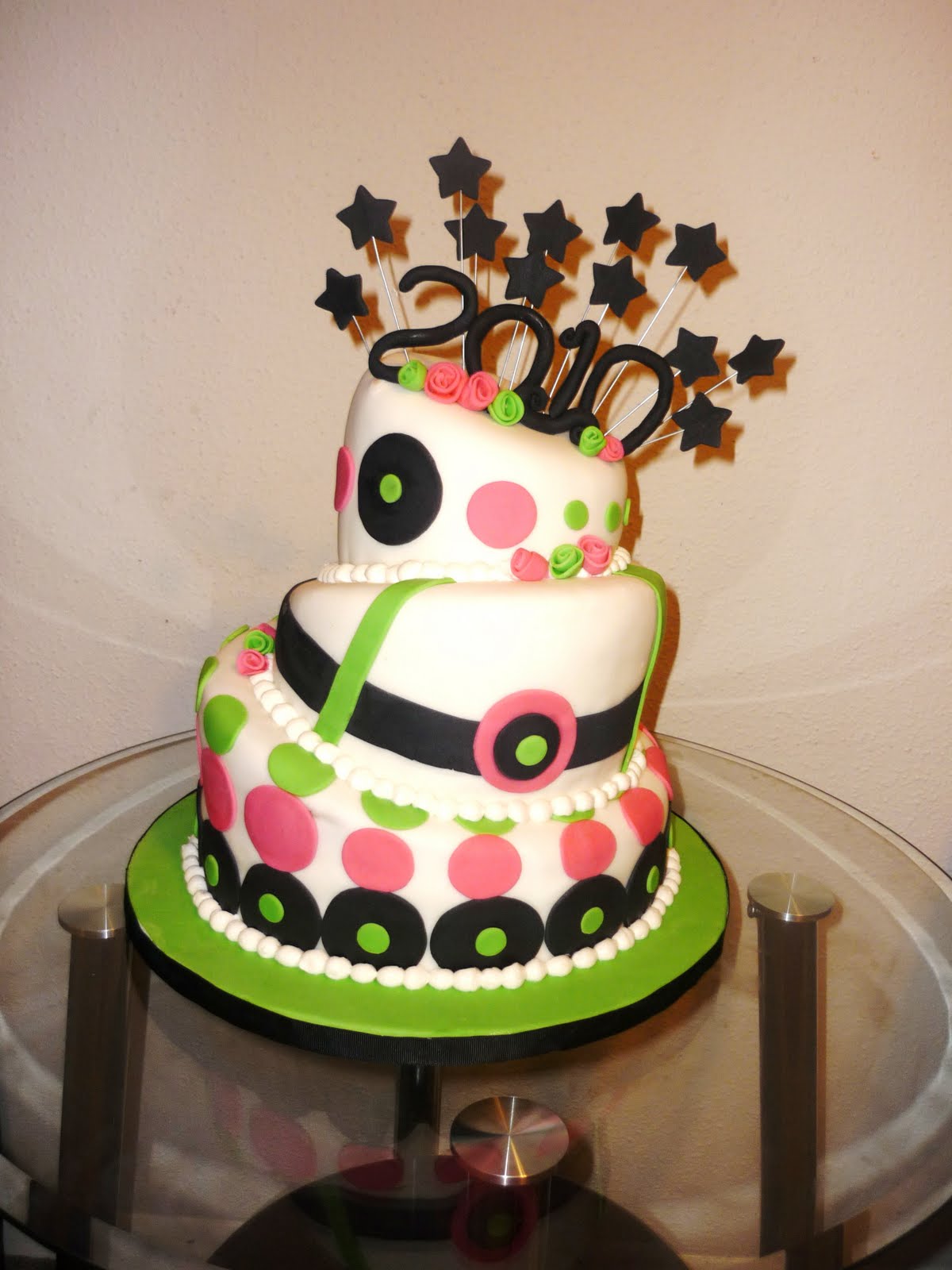 Супергеройский Выпускной.Праздник с любимыми супергероями. Дети –супергерои. Они успешно прошли одну миссию ( садик либо начальную школу) и теперь отправляются на новую более сложную и более взрослую миссию. Очень яркая и активная программа с настоящими супергероями Жлезеным Человком, Бэменом, Леди-кошкой, Супергерл, Человеком-пуком.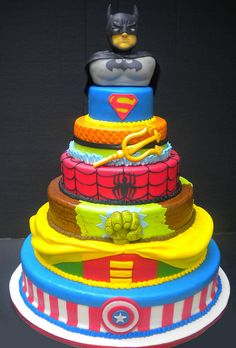 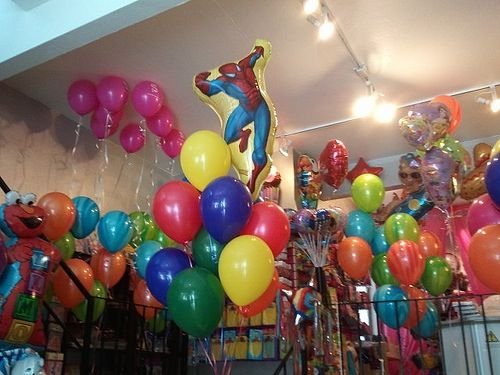 Яркие добавки к любой тематикеШоколадный фонтан – выстота 55 см . Расчитан на 10-40 человек. Стоимость 1800 на все мероприятие.Шоколад молочный, белый или разноцветный на выбор.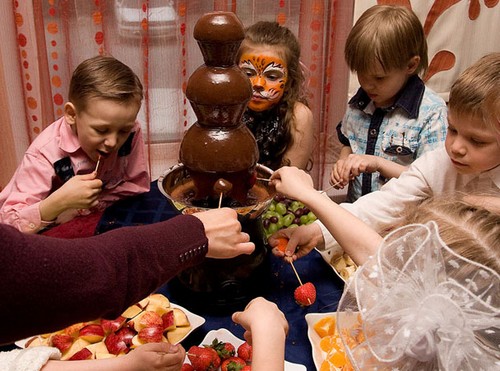 Фокусник – длительность 40-60 мин. Стоимость 6000 руб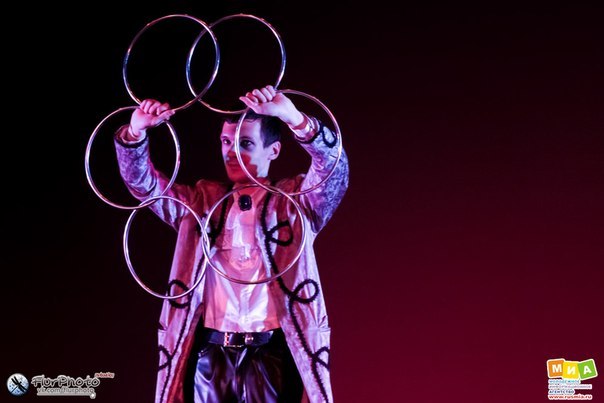 Шоу гигантских мыльных пузырей – длительность 30-40 мин. Стоимость 4000 рубШоу мыльных пузырей- это настоящее чудо для детей. В шоу детки увидят от самых маленьких до гигантских пузырей, шлейфы из пузырей, фокусы с мыльными пузырями и конечно же, каждый ребенок сможет побывать в мыльном пузыре. Длительность детской программы 30 минут.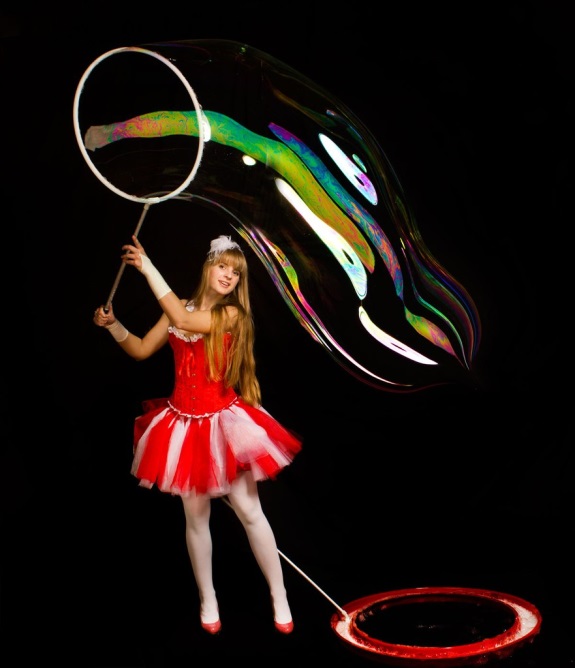 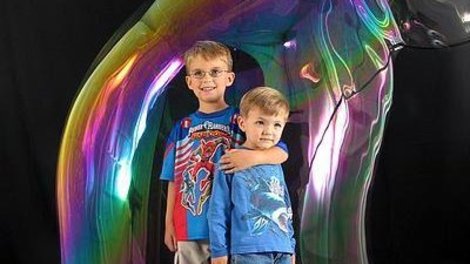 Химическое шоу.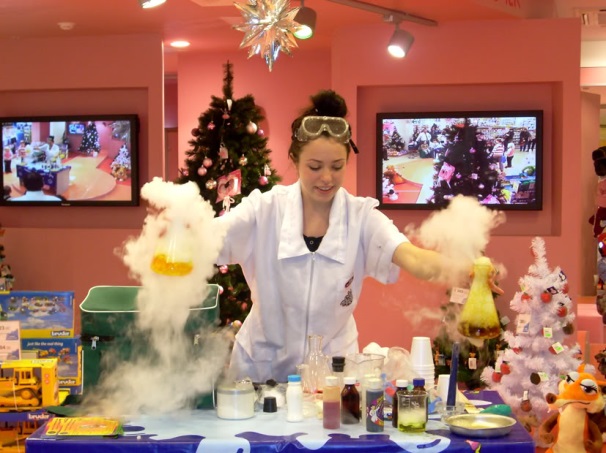  В программе:— опыты с сухим льдом— душ из больших мыльных пузырей с дымом внутри— опыт «мыльная каша» (имитация варки каши сухим льдом)— делаем детское шампанское со выстрелом пробки— создаем живую химическую мышку и ловим ее— проверяем волшебные чернила (брызгаем на детей, выводим с помощью газа)— ставим опыт «змей горыныч» (из таблеток вырастают головы змея горыныча)— создаем искусственный снег, раздаем детям в подарок— делаем шарик непротыйкайку— создание дыма для дискотеки — создание полимерных червей — создание hand-gum, лизунов И много других интересных опытов
Длительность 60 мин. Стоимость 6000 руб.КОНДИТЕРСКИЕ ИЗДЕЛИЯ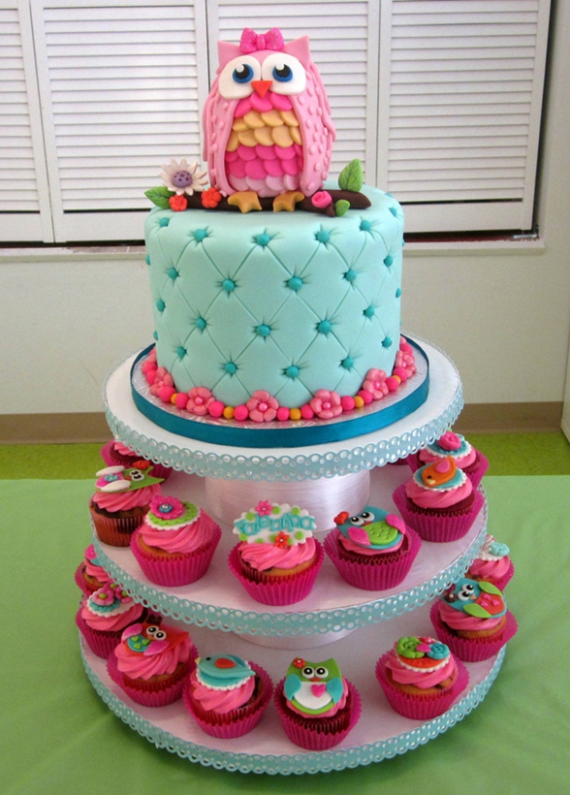 Основа тортов на Ваш выбор:• бисквитные (шоколадный или белый бисквит, фруктовый бисквит, бисквит с орешками, сметанный бисквит);• торты из слоёного теста (торт "Наполеон");• медовый бисквит (бисквит, пропитан медовым сиропом);• заварная;• воздушно - ореховая (безе);• суфле (торт "Птичье молоко")Крем на Ваш выбор:•сливочный крем(наиболее популярный) сочетается с любыми видами фруктов основа сметана и сладкий сливочный сыр!• нежные низкокалорийные взбитые сливки (с кусочками свежих фруктов и ягод на ваш выбор);• масляный с вареной сгущенкой;• сметанный;• сметанный с фруктами и ягодами;• творожный с фруктами и ягодами;• тирамису;• тирамису с фруктами и ягодами;• масляный;• заварной карамельный • заварной;• йогуртовый (взбитые сливки с йогуртом и кусочками ягод и свежих фруктов на Ваш выбор)• шоколадный (с кусочками шоколада, с орехами);наполнение может быть любое на Ваш вкус - орехи разных видов, фрукты, сухофрукты	-торт "Молочная девочка" - коржи на основе сгущенки, крем заварной, + наполнения различные - клубника, киви, персик, кокос. миндаль шоколад.-торт "Рафаэлло" - бисквит с миндалем, крем заварной с кокосом, клубникой и белым шоколадом:-P -торт "Добош" - нежнейший бисквит, крем заварной карамельный с миндалемСтоимость : 1300 РУБ ЗА КГ ( Вес торта определяется из расчета 150-200 г на человека)Кейк –попсы 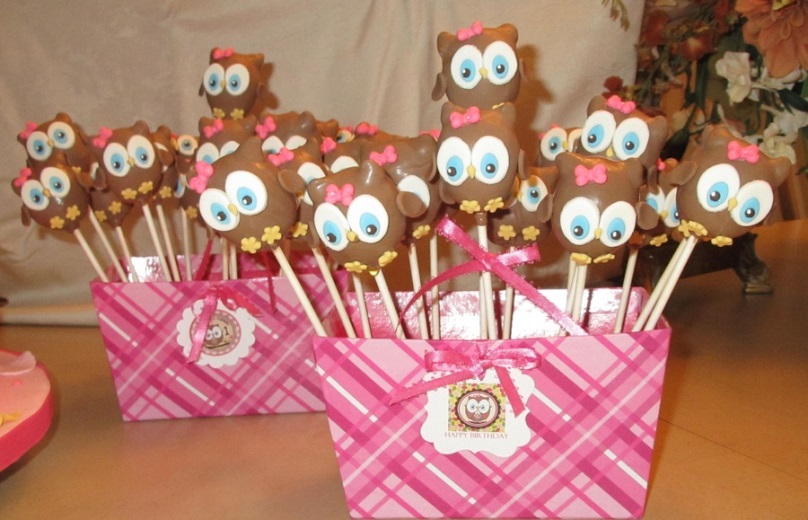 70 руб/штКапкейки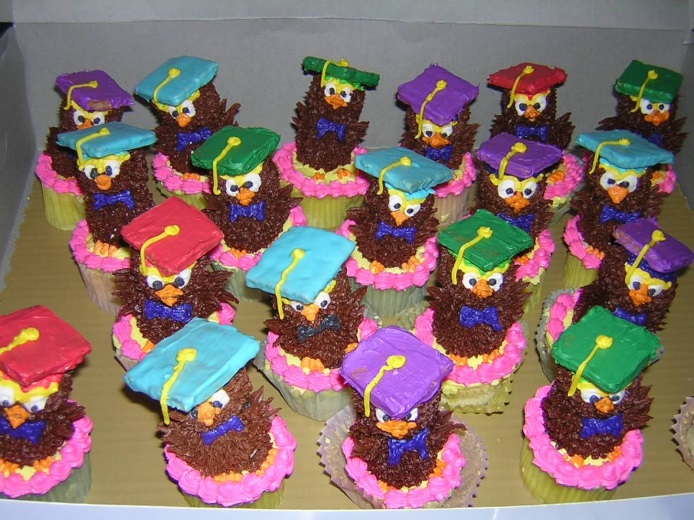 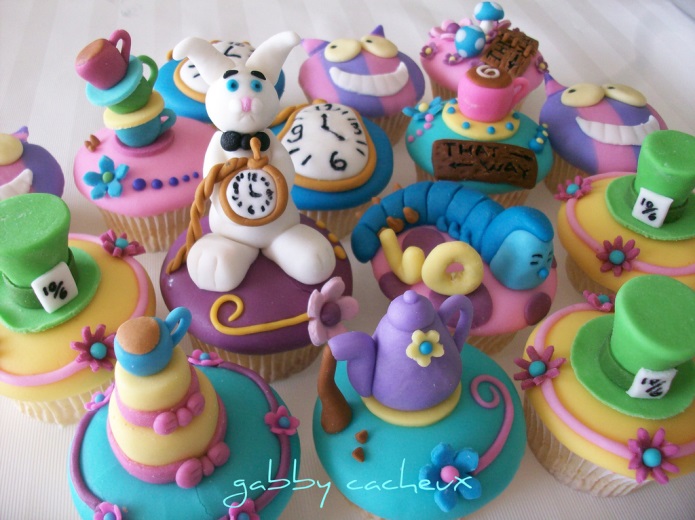 Капкейки , украшенные кремом 120 р/шт.
Капкейки, украшенные мастикой 150 р/штМакаронс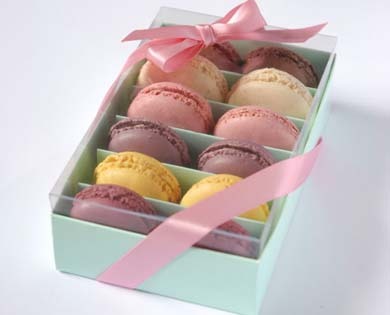 Макаронс 65 руб./1 шт.ЦеныПраздничная программа с одним аниматором — 2000 рублей / час . ( При заказе двух аниматоров с программой более 3 х часов -1500 руб/час за одного аниматора)В праздничную программу входят веселые игры, конкурсы, загадки, песни и танцы , а также в подарок  аквагрим и твистинг. У каждого персонажа свой тематический сценарий. Возможно написание индивидуальных сценариев для класса или группы в детском саду.Фотосъемка -1000 рублей /часВидеосъемка- от 1500 рублей/часФото- и видеосъемка позволят запечатлеть самые незабываемые моменты на Дне Рождения вашего ребенка.Шоу мыльных пузырей-4000 рублей Оформление воздушными шарамиГелиевые шары- 30 рублей/штГирлянда из шаров — от 150 рублей /метрФонтан из шаров -от 450 рублейБукет из шаров — от 400 рублейЦепочка из шаров с гелием 150 рублей/метрЦифра из шаров 100*80 см — 500 рублейТорты на заказ — 1300 рублей/кг